Publicado en  el 13/10/2016 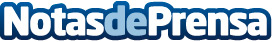 Asgardia, la primera nación espacialSe trata de un experimento científico, legal y tecnológico liderado por el nanocientífico ruso Igor Ashurbeyli, fundador del Centro Internacional de Investigación Espacial en Viena. Su objetivo más inmediato es el de lanzar un satélite simbólico al espacio en 2017, pero a largo plazo quieren promover la paz y la igualdad en el mundo mientras defienden la tierra de asteroides, basura espacial y otros peligrosDatos de contacto:Nota de prensa publicada en: https://www.notasdeprensa.es/asgardia-la-primera-nacion-espacial Categorias: Sociedad Otras ciencias http://www.notasdeprensa.es